Name of Journal: World Journal of Clinical CasesManuscript NO: 81540Manuscript Type: MINIREVIEWSTreatment of stellate ganglion block in diseases: Its role and application prospectDeng JJ et al. SGB and clinical applicationsJing-Jing Deng, Cai-Ling Zhang, Dian-Wen Liu, Tao Huang, Jian Xu, Qing-Yan Liu, Yue-Nong ZhangJing-Jing Deng, Jian Xu, Qing-Yan Liu, Yue-Nong Zhang, Department of Surgery and Anesthesia, The Third Affiliated Hospital of Sun Yat-sen University Yuedong Hospital, Meizhou 514700, Guangdong Province, ChinaCai-Ling Zhang, Department of Anesthesiology, Meizhou Hospital of Traditional Chinese Medicine, Meizhou 514700, Guangdong Province, ChinaDian-Wen Liu, Department of Anesthesiology, Shangqiu Maternal and Children Health Care Hospital, Shangqiu 476000, Henan Province, ChinaTao Huang, Department of Anesthesiology, Fengshun Hospital of Traditional Chinese Medicine, Meizhou 514700, Guangdong Province, ChinaAuthor contributions: Deng JJ and Zhang CL composed the manuscript; Liu DW and Huang T collected and sorted out the literature; Xu J and Liu QY edited and polished the manuscript; Zhang YN designed the outline and edited the manuscript; All authors have read and approved the final manuscript. Corresponding author: Yue-Nong Zhang, MD, Chief Doctor, Doctor, Department of Surgery and Anesthesia, The Third Affiliated Hospital of Sun Yat-sen University Yuedong Hospital, Park North Road No. 124, Xinxian Town, Meizhou, 514700, Guangdong Province, China. 36856665@qq.comReceived: November 14, 2022Revised: February 24, 2023Accepted: March 14, 2023Published online: April 6, 2023AbstractThe stellate ganglion (SG), as a type of sympathetic ganglion, consists of the sixth and seventh cervical vertebrae and the first thoracic sympathetic ganglia. SG block (SGB) is a minimally invasive injection that aims to inject low-concentration local anesthetics to induce a broad sympathetic blocking effect near the SG. There have been no changes and progress in the clinical application of SGB since the 1830s due to several potential risks, including hematoma from blood vessel injury, hoarseness from recurrent laryngeal nerve injury, and cardiopulmonary arrest. The feasibility and safety of SGB have greatly improved since the appearance of ultrasound-guided SGB. In recent years, SGB has been widely applied in the field of non-anesthesiology sedation, with significant therapeutic effects on pain, immunological diseases, somnipathy, psychological disorders, arrhythmias, and endocrine diseases. The present study reviews the present application of SGB in clinical practice.Key Words: Echocardiography; Pain; Immunological diseases; Somnipathy; Psychological disorders; Arrhythmias; Endocrine diseases©The Author(s) 2023. Published by Baishideng Publishing Group Inc. All rights reserved.Citation: Deng JJ, Zhang CL, Liu DW, Huang T, Xu J, Liu QY, Zhang YN. Treatment of stellate ganglion block in diseases: Its role and application prospect. World J Clin Cases 2023; 11(10): 2160-2167URL: https://www.wjgnet.com/2307-8960/full/v11/i10/2160.htmDOI: https://dx.doi.org/10.12998/wjcc.v11.i10.2160Core Tip: Several reviews in the literature have contributed to the therapeutic effect of stellate ganglion block (SGB). The present study reviews the anatomical structure and mechanism of SGB, the advantages of ultrasound localization, and the application of SGB in the treatment of painful diseases, immunological diseases, somnipathy, psychological diseases, arrhythmias, and endocrine diseases.INTRODUCTIONDevelopment of the stellate ganglion blockStellate ganglion block (SGB) has been applied in clinical practice for nearly a century to relieve pain-related syndromes, and treat vascular defects of the upper extremities. Since the 1940s, SGB has been performed to treat sympathetic pain conditions[1]. Over these years, through further exploration and investigation, the technique of blocking the cervical sympathetic nerve has been gradually established as a clinical treatment for certain diseases. Anatomy of the stellate ganglion and stellate ganglion blockThe stellate ganglion (SG), which is also known as the cervical and thoracic sympathetic ganglion, is a part of the cervical sympathetic trunk. The SG consists of the sixth (C6) and seventh (C7) cervical vertebrae, and the first thoracic sympathetic ganglia, which lies in front of the first costal neck, and extends to the inferior of the transverse process of C7. The preganglionic fiber of the SG crosses over the sympathetic chain of the neck, and the postganglionic fiber locates in the medial of the scalenus, outside of the longus cervicalis, esophagus and trachea, and the anterior aspect of the transverse process[2]. The SG provides sympathetic inputs to the ipsilateral upper limbs, chest, face and head. SGB aims to inject low-concentration local anesthetics near the SG, which can reversibly block the preganglionic and postganglionic fibers, and innervated area. Furthermore, SGB blocks the sympathetic nerves in the head, neck and upper limbs by acting on both pre-and post-ganglionic fibers[3]. The SGB procedure is described, as follows: Before the procedure, patients who underwent SGB were instructed to relax and take the supine position, and the patient’s neck was extended. Then, local anesthetics were injected between C6 and C7 to the surface of the long muscle of the neck, and the syringe was pulled out. The duration of the whole procedure was not more than 30 min. The success of the SGB was based on the following: Appearance of Horner’s syndrome, elevated facial temperature, eardrum congestion, and nasal congestion. The efficacy of the SGB was traditionally evaluated by the emergence of Horner’s findings, which included unilateral pupil reduction, ptosis, and the absence of sweat on the face. The perfusion index (PI) is the ratio of pulsating and non-pulsating signals. This was automatically and non-invasively measured to assess the pulse oxygen saturation. The use of the PI in regional anesthesia can improve the success rate of SGB, because this is a rapid, non-invasive and simple method that can provide early measurable data, when compared to Horner’s sign and other similar clinical signs[4,5]. Therefore, the PI can be used as an indicator to evaluate the therapeutic efficacy of SGB. Previous studies have revealed that ultrasound-guided SGB can increase blood flow and reduce the vascular resistance of the arm. The decrease in vascular resistance and increase in blood flow of the arm may be significant indicators for a successful SGB. Thus, pulsed-wave Doppler can be used to monitor the success of SGB[6]. Doytchinova et al[7] reported that the sympathetic nerve activity of the skin can reflect the sympathetic nerve activity emitted by the SG, and that the sympathetic nerve activity on the skin surface can be measured by high-filtered electrocardiography. Compared to the subjective judgment of Horner’s syndrome, the PI and cutaneous sympathetic nerve activity are more objective indicators to assess the success of SGB, which are presently hot research topics. However, the presence of Horner’s syndrome is still more commonly used as an indicator of success of SGB in clinical practice.Mechanism of the stellate ganglion blockSGB inhibits cardiovascular movement, glandular secretion, muscle tension, bronchial contraction, and pain conduction innervated by sympathetic nerve fibers from the SG distribution area. These can be taken as an advantage when treating some relative diseases involved in the head, neck, upper limb, shoulder and heart. The SG has extensive connections to the cerebral cortex, hypothalamus, amygdala and hippocampus[8]. Furthermore, SGB can regulate the autonomic nervous system, cardiovascular system, endocrine system, and immune system through the hypothalamic mechanism. Ultrasound-guided stellate ganglion blockThe SG is small in size, has a complex anatomical location, is adjacent to several important organs, and has more vessels and nerves. In addition, there is a certain proportion of anatomical variation in the population. Blind puncture of the SGB may easily lead to several severe complications, including hematoma caused by blood vessel injury and hoarseness caused by laryngeal recurrent nerve injury, which may lead to permanent Horner’s syndrome. With the development of visualization technology, the positioning technology for SGB guided by X-ray, computed tomography, or ultrasound has become more accurate, greatly reducing complications. Compared to blind puncture, ultrasound-guided SGB greatly reduces the risk of SG puncture, and improves the success rate of the puncture. To date, ultrasound guidance has become the preferred method for SGB, when compared to blind and fluoroscopic guidance. The ideal position of the puncture during ultrasound-guided SGB should be anterolateral to the longus cervical muscle, and extend to the prevertebral fascia (in order to prevent diffusion along the carotid sheath), but should be shallow to the fascia that covers the longus cervical muscle (in order to prevent the injection of muscle material) (Figure 1). Thus, ultrasound-guided SGB improves the quality of the block, and requires fewer local anesthetics, when compared to traditional blind techniques[9]. In addition, ultrasound-guided SGB can improve surgical safety by allowing for the direct observation of vascular structures (inferior thyroid artery, common carotid artery, internal jugular vein) and soft tissue (thyroid, esophagus and nerve roots). The success rate of ultrasound-guided SGB can presently reach as high as 98%, and this can successfully prevent the involvement of the common carotid artery, internal jugular vein, and vagus nerve[10]. Therefore, ultrasound-guided SGB technology is bound to be rapidly popularized. Stellate ganglion block and pain disorders Although the mechanism of pain remains unclear, the application of SGB in the treatment of various types of pain remains feasible. Studies have revealed that the application of SGB to alleviate most of the symptoms of migraine in the treatment of migraine[11,12] and cluster headache[13] may be attributed to the inhibition of sympathetic overactivity or weakening of vascular inflammatory response. Furthermore, a previous study reported that ultrasound-guided SGB can effectively relieve cervical headache[14]. A successful case of SGB in the treatment of refractory tension headache was reported in 2019[15]. Furthermore, early SGB combined with antiviral drugs is a very effective treatment approach for herpes zoster or postherpetic neuralgia in the head, face and neck[16,17]. This significantly reduced the intensity and duration of acute pain, and reduced the incidence of postherpetic neuralgia. The therapeutic mechanism of SGB may be involved in improving the blood supply to the head and neck, inhibiting the hyperexcitability of sympathetic nerves, and reducing the synthesis and release of vasoconstricting substances, such as nitric oxide and prostaglandin. Similar cases on the treatment of SGB have also been reported for postoperative pain in head and neck cancer[18], peripheral arterial pain (Raynaud’s disease[19], Burger’s disease, diabetic vascular disease, arterial embolism, etc.), and neoplastic pain (pain after breast cancer resection)[20,21]. In pathophysiology, a part of the complex regional pain syndrome (CRPS) is considered to be correlated to autonomic disorders in the affected limb and the overreaction to catecholamines, which can lead to pain. SGB has been traditionally regarded as an important means for the diagnosis and treatment of CRPS-type I and -type II[22]. In the fourth edition of the American guidelines for the diagnosis and treatment of CRPS, the sympathetic block represented by SGB is listed as the first-line diagnosis and treatment. In a review of the results for CRPS, interventional pain physicians often performed SGB to relieve pain in the upper extremity of CRPS patients[23]. Therefore, SGB can be used as an effective treatment for pain diseases, which may provide underestimated clinical results. Stellate ganglion block and Immune diseasesThe immune system is the main defender of the body, and is involved in regulating the stability of the internal environment. The neurotransmitter released from the nerve terminus can diffuse and act on immune cells. For example, norepinephrine (NE) suppresses the immune response, acetylcholine and enkephalin enhances the immune response, and beta-endorphin sometimes promotes or suppresses the immune response. Furthermore, nerves can produce immune factors in certain circumstances. SGB can inhibit hyperactive sympathetic nerve activity, reduce levels of catecholamine and cortisol, weaken the stress response of the body, promote the recovery of human immune function, and further inhibit inflammation. A study[24] reported that ultrasound-guided SGB reduced the fluctuation of circulation, the concentration of peripheral adrenaline and cortisol, and the postoperative gastrointestinal dysfunction and stress response of patients who underwent radical resection of colorectal cancer. In addition, the anxiety during the perioperative period was relieved, and the recovery of gastrointestinal function after the operation was promoted. Furthermore, SGB can improve splenic CD4+ T cell function after hemorrhagic shock, indicating its therapeutic effect on immunological diseases[25]. By blocking the sympathetic nerves that innervate the gastrointestinal system, SGB can expand gastrointestinal vessels, increase the blood supply, enhance gastrointestinal motility, and significantly relieve the symptoms of chronic ulcerative colitis[26].Stellate ganglion block and sleep disordersSomnipathy is closely correlated to melatonin, which is periodically secreted by the pineal gland throughout the day and night, affecting the body’s sleep and awakening. In a study on sleep deprivation in rats with SGB, right SGB improved the dysfunction of spatial learning and memory in sleep-deprived rats. The mechanism may be attributed to the reduction in hippocampal apoptosis and inflammation in sleep deprived rats. Sleep deprivation is associated with decreased cognitive function mediated by melatonin, which inhibits the hypothalamic-pituitary-gonadal axis, reduces gonadotropin-releasing hormone levels, and reduces the levels of androgens, estrogens and progesterone by directly acting on the gonads. The various effects of SGB may exhibit similar effects on the therapeutic intervention mediated by melatonin[27]. A report on the application of SGB in a patient with excessive daytime sleepiness (EDS) revealed[28] that SGB produced obvious and desirable effects on EDS, which may be attributed to the stabilization of the autonomic nervous system by reversing the imbalance of the autonomic nervous system. Somnipathy is generally treated with drugs in clinical practice, which has certain disadvantages. Therefore, SGB treatment can be applied as an alternative treatment for patients. Stellate ganglion block and psychological diseasesAt present, more treatments, such as drugs and psychotherapy, are being performed for psychological diseases. However, there are still some difficulties. Therefore, more therapeutic measures are urgently needed to make up for the shortage. Kerzner et al[29] were the first to present a case on SGB in the treatment of depression in 1947 through a systematic review of prospects for clinical research on SGB for psychiatric disorders. These authors noted that the SGB improved the mood and occasional feelings of euphoria of the patients. In addition, the first case reported on the treatment of posttraumatic stress disorder (PTSD) by SGB in 1990 entailed the application of SGB in the treatment of a 15-year-old female with reflex sympathetic dystrophy and PTSD. SGB reduced the pain, and significantly improved the PTSD-related symptoms. These early studies are crucial, because these paves the way for subsequent researches on SGB as a treatment approach for mental illness. PTSD is defined by the Diagnostic and Statistical Manual of Mental Disorders (DSM-V) as pathological trauma and stress disorders that occur in individuals following severe trauma. The lifetime prevalence of PTSD is approximately 3.9%. There are four types of symptoms: Re-experiencing the traumatic event, avoidance, persistent negative thoughts or feelings, and arousal and response associated with trauma[30]. In a multicentre randomized clinical trial of SGB for the treatment of PTSD[31], the incidence for active-duty military personnel with PTSD significantly decreased after eight weeks of SGB treatment. Therefore, SGB has been used to treat this disorder, providing long-term relief of sympathetic overactivity, and relieving the anxiety symptoms associated with PTSD. Stellate ganglion block and arrhythmiasFor the treatment of ventricular arrhythmias (VAs; such as congenital long QT syndrome, catecholamine-dependent polymorphous ventricular tachycardia, atrial fibrillation, and sinus tachycardia) and ischemic cardiomyopathy, SGB has frequently been taken as an adjuvant therapy. However, this is only carefully selected when adverse drug reactions could not be tolerated by the patient[32]. Refractory VAs are often exacerbated by increased sympathetic nerve tone in patients. Multiple studies[33-37] have revealed that SGB is associated with the dramatic decrease in VA burden, and these studies strongly recommend the use of SGB in refractory VA, offering potential promise for its wider use in high-risk populations. A randomized controlled trial observed the effect of SGB treatment to perioperative atrial fibrillation in patients undergoing lobectomy before surgery, and the results revealed that right SGB before surgery can significantly reduce the incidence of intraoperative and postoperative atrial fibrillation[38]. Furthermore, in a case where a patient with myocardial infarction failed to recover the autonomic rhythm after cardiopulmonary resuscitation in a hospital, the autonomic rhythm was recovered, and sufficient neural activity and hemodynamic recovery were observed after using SGB[39]. This may have been due to the inhibition of the release of NE, reduction in content of catecholamine, prolonged atrial effective refractory period, and increased in stability of cardiac electrophysiology induced by SGB. In addition, SGB can restrain the stress reaction, reduce the production of inflammatory markers, expand the blood flow of the coronary artery, and improve the oxygen supply of cardiomyocytes. Therefore, SGB, as the ending treatment for arrhythmia, provides a basis for the treatment of patients with malignant arrhythmia. Stellate ganglion block and endocrine diseasesThe nervous system is closely correlated to the endocrine system, and the extension of sympathetic nerve tension can affect the secretion of various endocrine glands. SGB can reverse the autonomic imbalance caused by the increase in sympathetic tone, and affect the neuroendocrine system. Vasomotor symptoms (VMS), which are also known as hot flashes and night sweats, are common symptoms of menopause. These are associated with reduced quality of life in perimenopausal and postmenopausal women. SGB is a safe and effective treatment for women who are unable to use or choose not to use hormone therapy. Furthermore, SGB reduces and lengthens the nerve growth factor (NGF), and reduces the synthesis and release of NE in the brain, and content of NGF in the brain, thereby alleviating the hot flashes, CRPS and PTSD symptoms. Moreover, SGB inhibits the secretion of sweat glands and regulates body temperature, thereby alleviating symptoms. Rahimzadeh et al[40] reported that SGB is as effective as paroxetine in reducing the frequency of hot flashes in breast cancer survivors, and improving sleep quality, with minimal side effects and acceptable tolerance in patients. Several clinical cases have also reported that SGB can be used to treat hyperhidrosis, and the mechanism was considered to be mainly correlated to the decrease in sweating function due to the vasodilation and sympathetic nerve block in the dominant part of the SG[41]. Lee et al[42] also support the use of SGB for VMS in perimenopausal and postmenopausal women, especially for patients with severe symptoms and difficulty in receiving more conservative treatment. The occurrence of diabetes mellitus (DM) is not only correlated to primary insulin dysfunction and metabolic syndrome, but also correlated to mental stress, dietary factors, and other factors that reduce insulin secretion, and/or increase the secretion of glucagon and other glucose-raising hormones through the neuroendocrine system. Diabetic cardiovascular autonomic neuropathy (DCAN) is a common complication of type 1 and type 2 DM, with high morbidity and mortality. SG neurons are usually surrounded by satellite glial cells (SGC). Axotomy, inflammation, and other injuries can activate SGC in the primary sensory ganglia. The P2Y12 receptor is expressed in SGC, and may be involved in the bidirectional communication with neuron-glial cells. Furthermore, the P2Y12 receptor may play an important role in the occurrence of diabetic cardiovascular complications, while the P2Y12 receptor in the SG plays a crucial role in DCAN. SGB can significantly improve the autonomic nervous regulation function in diabetic patients[43]. Furthermore, it has also been shown that SGB can reduce inflammation and improve nerve function during ischemic stroke in diabetic rats[44]. Therefore, SGB can increase perioperative safety, and reduce the risk of cardiac events in patients with type 2 DM.Stellate ganglion block and refractory diseasesMedically unexplained symptoms (MUS) are defined as somatic symptoms that cannot be reasonably explained by any organic disease. A patient with MUS would have a good therapeutic effect after SGB[45], suggesting that repeated SGB may be effective for modulating nerves and reducing sympathetic activity. When Xu and Zhang[46] performed SGB on a patient who suffered from hypothyroidism, Hashimoto’s encephalopathy, cerebral infarction, and frequent premature ventricular beats, the patient presented with significantly improved sleep quality and a restored sinus rhythm after treatment. This may be correlated to the improvement in central and peripheral nerve functions induced by SGB, which maintains the body’s autonomic nervous activity, endocrine potency, and immune function. After recovering from Corona Virus Infectious Disease (COVID)-19, a large proportion of symptomatic and asymptomatic patients would develop long-term COVID syndromes, which are also known as the acute sequelae of Severe Acute Respiratory Distress Syndrome Corona Virus-2 infection. According to the clinical case definition of the World Health Organization, long-term COVID-19 symptoms may include fatigue, orthostatic intolerance, rapid resting heart rate, shortness of breath, brain fog, sleep disturbances, fever, gastrointestinal symptoms, loss of smell, taste disorders, anxiety, and depression. In a latest medical report[47], long-term COVID-19 symptoms, including taste, smell and fatigue, were significantly improved in two patients after planetary ganglion block. This may be due to the involvement of SGB in the central sympathetic nerve adjustment, which increases cerebral blood flow, and re-balances the interaction between the nervous system and immune system. Therefore, SGB can be considered when conventional treatment is ineffective, or when there is no better treatment plan. CONCLUSIONThe present review reported the clinical application of SGB in the field of pain disease, autoimmune disease, somnipathy, psychological disease, arrhythmia and endocrine diseases, which is minimally invasive, and can easily be accepted by patients. This can provide an effective treatment plan for disease treatment, which is not widely recognized by relevant specialists at present. Therefore, it was considered that SGB has a broad application prospect, and that it is necessary to carry out more multidisciplinary cooperation to promote the use of SGB. The mechanism of action of SGB needs to be further studied for its application to a wider range of fields, providing more theoretical bases for its safety and effectiveness.REFERENCES1 New Progress in Stellate Ganglion Block. Foreign Language Science and Technology Journal Database Medicine and Health 2021. [DOI: 10.47939/mh.v2i12.136]2 Gunduz OH, Kenis-Coskun O. Ganglion blocks as a treatment of pain: current perspectives. J Pain Res 2017; 10: 2815-2826 [PMID: 29276402 DOI: 10.2147/JPR.S134775]3 Piraccini E, Munakomi S, Chang KV. Stellate Ganglion Blocks. 2022 Aug 9. In: StatPearls [Internet]. Treasure Island (FL): StatPearls Publishing; 2022 Jan- [PMID: 29939575]4 Şahin ÖF, Tarıkçı Kılıç E, Aksoy Y, Kaydu A, Gökçek E. The importance of perfusion index monitoring in evaluating the efficacy of stellate ganglion blockage treatment in Raynaud's disease. Libyan J Med 2018; 13: 1422666 [PMID: 29350104 DOI: 10.1080/19932820.2017.1422666]5 Buono RD, Pascarella G, Costa F, Agrò FE. The perfusion index could early predict a nerve block success: A preliminary report. Saudi J Anaesth 2020; 14: 442-445 [PMID: 33447184 DOI: 10.4103/sja.SJA_171_20]6 Kim MK, Yi MS, Park PG, Kang H, Lee JS, Shin HY. Effect of Stellate Ganglion Block on the Regional Hemodynamics of the Upper Extremity: A Randomized Controlled Trial. Anesth Analg 2018; 126: 1705-1711 [PMID: 29049072 DOI: 10.1213/ANE.0000000000002528]7 Doytchinova A, Hassel JL, Yuan Y, Lin H, Yin D, Adams D, Straka S, Wright K, Smith K, Wagner D, Shen C, Salanova V, Meshberger C, Chen LS, Kincaid JC, Coffey AC, Wu G, Li Y, Kovacs RJ, Everett TH 4th, Victor R, Cha YM, Lin SF, Chen PS. Simultaneous noninvasive recording of skin sympathetic nerve activity and electrocardiogram. Heart Rhythm 2017; 14: 25-33 [PMID: 27670627 DOI: 10.1016/j.hrthm.2016.09.019]8 Lipov E, Gluncic V, Lukić IK, Candido K. How does stellate ganglion block alleviate immunologically-linked disorders? Med Hypotheses 2020; 144: 110000 [PMID: 32758866 DOI: 10.1016/j.mehy.2020.110000]9 Li J, Pu S, Liu Z, Jiang L, Zheng Y. Visualizing stellate ganglion with US imaging for guided SGB treatment: A feasibility study with healthy adults. Front Neurosci 2022; 16: 998937 [PMID: 36161183 DOI: 10.3389/fnins.2022.998937]10 Zhang L, Li X, Yao J, Wulan N. Ultrasound-guided stellate ganglion block: A visual teaching method. Asian J Surg 2022; 45: 1596-1597 [PMID: 35361549 DOI: 10.1016/j.asjsur.2022.03.034]11 Moon S, Lee J, Jeon Y. Bilateral stellate ganglion block for migraine: A case report. Medicine (Baltimore) 2020; 99: e20023 [PMID: 32358380 DOI: 10.1097/MD.0000000000020023]12 Hou J, Pu S, Xu X, Lu Z, Wu J. Real-time ultrasound-guided stellate ganglion block for migraine: an observational study. BMC Anesthesiol 2022; 22: 78 [PMID: 35331152 DOI: 10.1186/s12871-022-01622-8]13 Zacharias NA, Karri J, Garcia C, Lachman LK, Abd-Elsayed A. Interventional Radiofrequency Treatment for the Sympathetic Nervous System: A Review Article. Pain Ther 2021; 10: 115-141 [PMID: 33433856 DOI: 10.1007/s40122-020-00227-8]14 Yu Q, Zheng E, Li X, Ding X. Ultrasound image guided lateral cervical approach to stellate ganglion block for cervical headache. Neurosci Lett 2020; 735: 135139 [PMID: 32522602 DOI: 10.1016/j.neulet.2020.135139]15 Ueshima H. A successful case of stellate ganglion block for difficult therapy of refractory tension headache. J Clin Anesth 2019; 54: 149 [PMID: 30553218 DOI: 10.1016/j.jclinane.2018.12.007]16 Wang C, Yuan F, Cai L, Lu H, Chen G, Zhou J. Ultrasound-Guided Stellate Ganglion Block Combined with Extracorporeal Shock Wave Therapy on Postherpetic Neuralgia. J Healthc Eng 2022; 2022: 9808994 [PMID: 35035867 DOI: 10.1155/2022/9808994]17 Lin CS, Lin YC, Lao HC, Chen CC. Interventional Treatments for Postherpetic Neuralgia: A Systematic Review. Pain Physician 2019; 22: 209-228 [PMID: 31151330]18 Sharbel D, Singh P, Blumenthal D, Sullivan J, Dua A, Albergotti WG, Groves M, Byrd JK. Preoperative Stellate Ganglion Block for Perioperative Pain in Lateralized Head and Neck Cancer: Preliminary Results. Otolaryngol Head Neck Surg 2020; 162: 87-90 [PMID: 31791223 DOI: 10.1177/0194599819889688]19 Punj J, Garg H, Gomez G, Bagri NK, Thakur JP, Singh LD, Jain D, Darlong V, Pandey R. Sympathetic Blocks for Raynaud's Phenomena in Pediatric Rheumatological Disorders. Pain Med 2022; 23: 1211-1216 [PMID: 35135008 DOI: 10.1093/pm/pnac015]20 Abbas DN, Reyad RM. Thermal Versus Super Voltage Pulsed Radiofrequency of Stellate Ganglion in Post-Mastectomy Neuropathic Pain Syndrome: A Prospective Randomized Trial. Pain Physician 2018; 21: 351-362 [PMID: 30045592]21 Salman AS, Abbas DN, Elrawas MM, Kamel MA, Mohammed AM, Abouel Soud AH, Abdelgalil AS. Postmastectomy pain syndrome after preoperative stellate ganglion block: a randomized controlled trial. Minerva Anestesiol 2021; 87: 786-793 [PMID: 33938674 DOI: 10.23736/S0375-9393.21.15112-0]22 Yalamuru B, Weisbein J, Pearson ACS, Kandil ES. Minimally-invasive pain management techniques in palliative care. Ann Palliat Med 2022; 11: 947-957 [PMID: 34412500 DOI: 10.21037/apm-20-2386]23 Shim H, Rose J, Halle S, Shekane P. Complex regional pain syndrome: a narrative review for the practising clinician. Br J Anaesth 2019; 123: e424-e433 [PMID: 31056241 DOI: 10.1016/j.bja.2019.03.030]24 Xie A, Zhang X, Ju F, Li W, Zhou Y, Wu D. Effects of the Ultrasound-Guided Stellate Ganglion Block on Hemodynamics, Stress Response, and Gastrointestinal Function in Postoperative Patients with Colorectal Cancer. Comput Intell Neurosci 2022; 2022: 2056969 [PMID: 35875745 DOI: 10.1155/2022/2056969]25 Li Y, Du HB, Jiang LN, Wang C, Yin M, Zhang LM, Zhang H, Zhao ZA, Liu ZK, Niu CY, Zhao ZG. Stellate Ganglion Block Improves the Proliferation and Function of Splenic CD4 + T Cells Through Inhibition of Posthemorrhagic Shock Mesenteric Lymph-Mediated Autophagy. Inflammation 2021; 44: 2543-2553 [PMID: 34533673 DOI: 10.1007/s10753-021-01523-x]26 Lipov E, Candido K. Efficacy and safety of stellate ganglion block in chronic ulcerative colitis. World J Gastroenterol 2017; 23: 3193-3194 [PMID: 28533676 DOI: 10.3748/wjg.v23.i17.3193]27 Dai D, Zheng B, Yu Z, Lin S, Tang Y, Chen M, Ke P, Zheng C, Chen Y, Wu X. Right stellate ganglion block improves learning and memory dysfunction and hippocampal injury in rats with sleep deprivation. BMC Anesthesiol 2021; 21: 272 [PMID: 34749669 DOI: 10.1186/s12871-021-01486-4]28 Xu J, Liu Q, Huang T, Zhong R, Zhang Y. Stellate ganglion block rectifies excessive daytime sleepiness: a case report. J Int Med Res 2022; 50: 3000605221118681 [PMID: 35983675 DOI: 10.1177/03000605221118681]29 Kerzner J, Liu H, Demchenko I, Sussman D, Wijeysundera DN, Kennedy SH, Ladha KS, Bhat V. Stellate Ganglion Block for Psychiatric Disorders: A Systematic Review of the Clinical Research Landscape. Chronic Stress (Thousand Oaks) 2021; 5: 24705470211055176 [PMID: 34901677 DOI: 10.1177/24705470211055176]30 Antonelli-Salgado T, Ramos-Lima LF, Machado CDS, Cassidy RM, Cardoso TA, Kapczinski F, Passos IC. Neuroprogression in post-traumatic stress disorder: a systematic review. Trends Psychiatry Psychother 2021; 43: 167-176 [PMID: 33872477 DOI: 10.47626/2237-6089-2020-0099]31 Rae Olmsted KL, Bartoszek M, Mulvaney S, McLean B, Turabi A, Young R, Kim E, Vandermaas-Peeler R, Morgan JK, Constantinescu O, Kane S, Nguyen C, Hirsch S, Munoz B, Wallace D, Croxford J, Lynch JH, White R, Walters BB. Effect of Stellate Ganglion Block Treatment on Posttraumatic Stress Disorder Symptoms: A Randomized Clinical Trial. JAMA Psychiatry 2020; 77: 130-138 [PMID: 31693083 DOI: 10.1001/jamapsychiatry.2019.3474]32 Witt CM, Bolona L, Kinney MO, Moir C, Ackerman MJ, Kapa S, Asirvatham SJ, McLeod CJ. Denervation of the extrinsic cardiac sympathetic nervous system as a treatment modality for arrhythmia. Europace 2017; 19: 1075-1083 [PMID: 28340164 DOI: 10.1093/europace/eux011]33 Fudim M, Boortz-Marx R, Ganesh A, Waldron NH, Qadri YJ, Patel CB, Milano CA, Sun AY, Mathew JP, Piccini JP. Stellate ganglion blockade for the treatment of refractory ventricular arrhythmias: A systematic review and meta-analysis. J Cardiovasc Electrophysiol 2017; 28: 1460-1467 [PMID: 28833780 DOI: 10.1111/jce.13324]34 Ganesh A, Qadri YJ, Boortz-Marx RL, Al-Khatib SM, Harpole DH Jr, Katz JN, Koontz JI, Mathew JP, Ray ND, Sun AY, Tong BC, Ulloa L, Piccini JP, Fudim M. Stellate Ganglion Blockade: an Intervention for the Management of Ventricular Arrhythmias. Curr Hypertens Rep 2020; 22: 100 [PMID: 33097982 DOI: 10.1007/s11906-020-01111-8]35 Wittwer ED, Radosevich MA, Ritter M, Cha YM. Stellate Ganglion Blockade for Refractory Ventricular Arrhythmias: Implications of Ultrasound-Guided Technique and Review of the Evidence. J Cardiothorac Vasc Anesth 2020; 34: 2245-2252 [PMID: 31919004 DOI: 10.1053/j.jvca.2019.12.015]36 Tian Y, Wittwer ED, Kapa S, McLeod CJ, Xiao P, Noseworthy PA, Mulpuru SK, Deshmukh AJ, Lee HC, Ackerman MJ, Asirvatham SJ, Munger TM, Liu XP, Friedman PA, Cha YM. Effective Use of Percutaneous Stellate Ganglion Blockade in Patients With Electrical Storm. Circ Arrhythm Electrophysiol 2019; 12: e007118 [PMID: 31514529 DOI: 10.1161/CIRCEP.118.007118]37 Fudim M, Qadri YJ, Waldron NH, Boortz-Marx RL, Ganesh A, Patel CB, Podgoreanu MV, Sun AY, Milano CA, Tong BC, Harpole DH Jr, Mathew JP, Piccini JP. Stellate Ganglion Blockade for the Treatment of Refractory Ventricular Arrhythmias. JACC Clin Electrophysiol 2020; 6: 562-571 [PMID: 32439042 DOI: 10.1016/j.jacep.2019.12.017]38 Ouyang R, Li X, Wang R, Zhou Q, Sun Y, Lei E. [Effect of ultrasound-guided right stellate ganglion block on perioperative atrial fibrillation in patients undergoing lung lobectomy: a randomized controlled trial]. Braz J Anesthesiol 2020; 70: 256-261 [PMID: 32532550 DOI: 10.1016/j.bjan.2020.03.007]39 Margus C, Correa A, Cheung W, Blaikie E, Kuo K, Hockensmith A, Kinas D, She T. Stellate Ganglion Nerve Block by Point-of-Care Ultrasonography for Treatment of Refractory Infarction-Induced Ventricular Fibrillation. Ann Emerg Med 2020; 75: 257-260 [PMID: 31564380 DOI: 10.1016/j.annemergmed.2019.07.026]40 Rahimzadeh P, Imani F, Nafissi N, Ebrahimi B, Faiz SHR. Comparison of the effects of stellate ganglion block and paroxetine on hot flashes and sleep disturbance in breast cancer survivors. Cancer Manag Res 2018; 10: 4831-4837 [PMID: 30464591 DOI: 10.2147/CMAR.S173511]41 Park JH, Kim R, Na SH, Kwon SY. Effect of botulinum toxin in stellate ganglion for craniofacial hyperhidrosis: a case report. J Int Med Res 2021; 49: 3000605211004213 [PMID: 33788638 DOI: 10.1177/03000605211004213]42 Lee YS, Wie C, Pew S, Kling JM. Stellate ganglion block as a treatment for vasomotor symptoms: Clinical application. Cleve Clin J Med 2022; 89: 147-153 [PMID: 35232827 DOI: 10.3949/ccjm.89a.21032]43 Guo J, Sheng X, Dan Y, Xu Y, Zhang Y, Ji H, Wang J, Xu Z, Che H, Li G, Liang S, Li G. Involvement of P2Y(12) receptor of stellate ganglion in diabetic cardiovascular autonomic neuropathy. Purinergic Signal 2018; 14: 345-357 [PMID: 30084083 DOI: 10.1007/s11302-018-9616-5]44 Li TT, Wan Q, Zhang X, Xiao Y, Sun LY, Zhang YR, Liu XN, Yang WC. Stellate ganglion block reduces inflammation and improves neurological function in diabetic rats during ischemic stroke. Neural Regen Res 2022; 17: 1991-1997 [PMID: 35142688 DOI: 10.4103/1673-5374.335162]45 Huang Y, Xu J, Liu Q, Zeng Z, Zhang Y. Stellate ganglion block successfully relieved medically unexplained chronic pain: a case report. J Int Med Res 2022; 50: 3000605221086735 [PMID: 35301893 DOI: 10.1177/03000605221086735]46 Xu Y, Zhang Y. Treatment of multiple physiological and psychological disorders in one patient with stellate ganglion block: a case report. J Int Med Res 2021; 49: 300060520985645 [PMID: 33472461 DOI: 10.1177/0300060520985645]47 Liu LD, Duricka DL. Stellate ganglion block reduces symptoms of Long COVID: A case series. J Neuroimmunol 2022; 362: 577784 [PMID: 34922127 DOI: 10.1016/j.jneuroim.2021.577784]FootnotesConflict-of-interest statement: All the authors report no relevant conflicts of interest for this article.Open-Access: This article is an open-access article that was selected by an in-house editor and fully peer-reviewed by external reviewers. It is distributed in accordance with the Creative Commons Attribution NonCommercial (CC BY-NC 4.0) license, which permits others to distribute, remix, adapt, build upon this work non-commercially, and license their derivative works on different terms, provided the original work is properly cited and the use is non-commercial. See: https://creativecommons.org/Licenses/by-nc/4.0/Provenance and peer review: Invited article; Externally peer reviewed.Peer-review model: Single blindPeer-review started: November 14, 2022First decision: February 17, 2023Article in press: March 14, 2023Specialty type: Medicine, research and experimentalCountry/Territory of origin: ChinaPeer-review report’s scientific quality classificationGrade A (Excellent): 0Grade B (Very good): BGrade C (Good): CGrade D (Fair): 0Grade E (Poor): 0P-Reviewer: Ait Addi R, Morocco; Shirini K, Iran S-Editor: Li L L-Editor: A P-Editor: Li L Figure Legends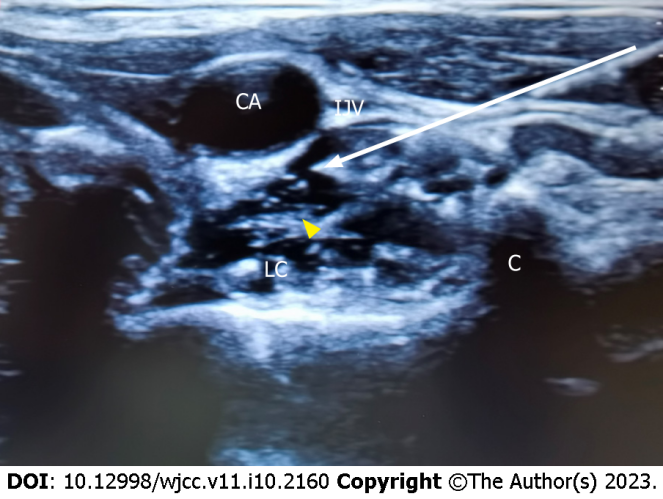 Figure 1 Ultrasound-guided stellate ganglion block at cervical 6 Level. CA: Carotid artery; LC: Longus colli; IJV: Vena jugularis interna; C: Cervical 6 anterior tubercle of the transverse process; Yellow triangle: Stellate ganglion; White arrow: Needle for piercing.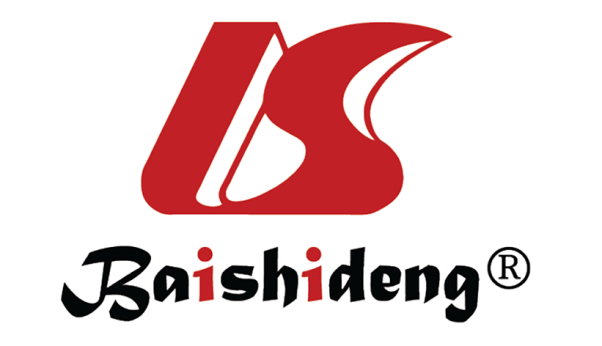 Published by Baishideng Publishing Group Inc7041 Koll Center Parkway, Suite 160, Pleasanton, CA 94566, USATelephone: +1-925-3991568E-mail: bpgoffice@wjgnet.comHelp Desk: https://www.f6publishing.com/helpdeskhttps://www.wjgnet.com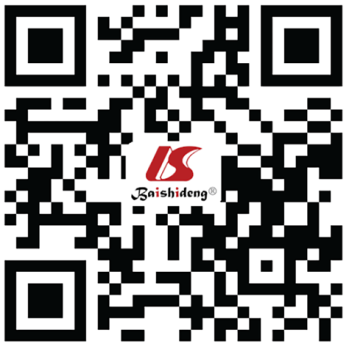 © 2023 Baishideng Publishing Group Inc. All rights reserved.